FORMULARIO PROVISIONAL DE MATRÍCULA DE MÁSTER OFICIALCURSO 2023 / 2024   Señala con una “X” los módulos de los cuales te matricularásCualquier asignatura optativa del plan de estudios puede ser susceptible de ser desprogramada en función del número de estudiantes matriculadosBellaterra (Cerdanyola del Vallès), _________________________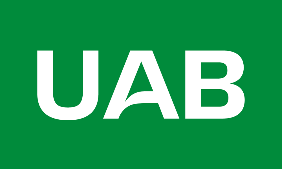 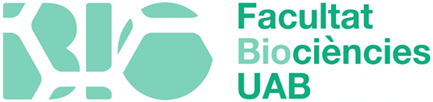 MODULOS OBLIGATORIOS MODULOS OBLIGATORIOS MODULOS OBLIGATORIOS MODULOS OBLIGATORIOS CódigoMóduloCréditosX42924Avances Recientes en Genética642925Genómica642926Metodologías y Técnicas en Genética Molecular642931Prácticas Externas1542932Trabajo de Fin de Máster15MÓDULOS OPTATIVUS se deben cursar 12 créditosMÓDULOS OPTATIVUS se deben cursar 12 créditosMÓDULOS OPTATIVUS se deben cursar 12 créditosMÓDULOS OPTATIVUS se deben cursar 12 créditosCódigoMóduloCréditosX42927Genética Evolutiva Aplicada644344Genómica Médica i Bioinformática642929Predisposición Genética al Cáncer642930Riesgo Genético6COMPLEMENTS DE FORMACIÓ COMPLEMENTS DE FORMACIÓ COMPLEMENTS DE FORMACIÓ COMPLEMENTS DE FORMACIÓ CódigoMóduloCréditosX101964Citogenética6101970Genética médica6101983Genética Molecular de Eucariotas6